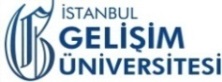 SOSYAL BİLİMLER ENSTİTÜSÜ                                           İLK KAYIT, KAYIT SİLDİRME VE MEZUNİYET EVRAK TESLİM FORMU (Sadece yaptığınız işlemle ilgili yerleri doldurunuz.)ÖĞRENCİNİN                                                                                                                                   						     Adı, Soyadı *                  : ……………………………………………………..		                                        KÜTÜPHANE/LER İLİŞİK KESME ONAYI                 MUHASEBE   BİRİMİ ONAYIT.C. Numarası *            : ……………………………………………….……..                                                                                                                                     Öğretim Yılı*                 : 2013  –  2014                                                                                   Dönemi  		         : GüzProgramı (İşletme-Psikoloji-İşletme Doktora): ……………….…………….Tezli / Tezsiz  *              : ……………………………………………………...Adresi*                           : …………………………………………………………………………………………………………………………………………..Tel *                               : ………………………………………………………E-posta	*                      : …………………………..@.......................................KAYIT EVRAKLARI (Ön kayıtta evrakların fotokopisi kesin kayıtta aslı geçerlidir.)                                                           KAYIT SİLDİRME (Kayıt sildirme dilekçesi bu evraka eklenmelidir.)(*)  İşareti olanların doldurulması zorunludur                                                                                                                                                                                                                                                                                                                            Kayıt sırasında yukarıdaki evrakları elden  teslim ettim.                                                                                                                  Kayıtla ilgili vermiş olduğum  evraklarımı kayıt sildirme işlemi sonrası elden teslim aldım. Tarih:*  …………/………./201…..						                   Tarih:*…………/………../201…Teslim Alan*                                                                     Teslim Eden*                                                Teslim Eden*					Teslim Alan*Adı Soyadı, İmzası:                                                            Adı Soyadı, İmzası:                                       Adı Soyadı, İmzası	Adı Soyadı, İmzası                  							SAYFA-1	SIRA NOTESLİM ALINAN EVRAKADETASLI, FOTOKOPİSİ,ONAYLI NÜSHASI SIRA NOTESLİM EDİLEN EVRAKADETASLI, FOTOKOPİSİ,ONAYLI NÜSHASI 1LİSANS DİPLOMASI (ASLI veya ONAYLI SURETİ)**1KAYIT SİLDİRME DİLEKÇESİ ( MUHASEBE BİLGİSİNE GÖNDERİLİR) ÖĞRENCİYE TESLİM EDİLMEZ.ÖĞRENCİYE TESLİM EDİLMEZ.2NÜFUS CÜZDANI FOTOKOPİSİ**2LİSANS DİPLOMASI (ASLI veya ONAYLI SURETİ)34 ADET VESİKALIK FOTOĞRAF (4,5cm – 6cm)**33 ADET VESİKALIK FOTOĞRAF (4,5cm – 6cm)4GEÇİCİ MEZUNİYET BELGESİ (DİPLOMA YOKSA) (ASLI veya ONAYLI SURETİ)YURTDIŞINDAN MEZUN OLANLAR İÇİN YÖK DENKLİK BELGESİ (ASLI)**4GEÇİCİ MEZUNİYET BELGESİ (DİPLOMA YOKSA) (ASLI veya ONAYLI SURETİ)YURTDIŞINDAN MEZUN OLANLAR İÇİN YÖK DENKLİK BELGESİ ASLI5ALES BELGESİ (EN AZ 55 PUAN)**5ALES BELGESİ (EN AZ 55 PUAN)6ÜDS BELGESİ (EN AZ 55 PUAN)**6ÜDS BELGESİ (EN AZ 55 PUAN)7ÖDEME MAKBUZU**7MUHASEBE UYGUNLUK KAŞESİ VAR MI8BAŞVURU FORMU, ÖZGEÇMİŞ**8KÜTÜPHANE/LER İLİŞİK KESME ONAYI VAR MI9NOT DÖKÜMÜ (TRANSKRİPT) (ASLI veya ONAYLI SURETİ)**9NÜFUS CÜZDAN FOTOKOPİSİÖĞRENCİYE TESLİM EDİLMEZ.ÖĞRENCİYE TESLİM EDİLMEZ.10ASKERLİK DURUM BELGESİ (ASLI veya ONAYLI SURETİ)**10NOT DÖKÜMÜ (TRANSKRİPT) (ASLI veya ONAYLI SURETİ)11KURUM İNDİRİMİNDEN YARARLANMAK ÜZERE ÇALIŞTIĞINIZ KURUMDAN ALINAN BELGE**11ASKERLİK DURUM BELGESİ (ASLI veya ONAYLI SURETİ)12KURUM İNDİRİMİNDEN YARARLANMAK ÜZERE ÇALIŞTIĞINIZ KURUMDAN ALINAN BELGEÖĞRENCİYE TESLİM EDİLMEZÖĞRENCİYE TESLİM EDİLMEZ